Светильники общего назначения светодиодные стационарные, т.м. "Feron", серии: ALмодель: AL5888 Инструкция по эксплуатации и технический паспортОписаниеСветильники подвесные ТМ «FERON» серии AL со светодиодными источниками света предназначены для использования в качестве основного освещения в жилых и общественных помещениях. Светильники устанавливаются в гостиных комнатах, на кухне, в залах ресторанов, в магазинах, и являются альтернативой многорожковой люстре. Один светильник мощностью 60Вт способен обеспечить полноценное освещение (уровень освещенности более 150лк) в помещении с высотой потолков 2,7м и площадью до 25м2.Светильник изготовлен из высококачественных материалов, его спектр не содержит в себе вредную для глаз, ультрафиолетовую составляющую. Светильник обеспечивает равномерное освещение без характерных для традиционных люстр зон повышенной яркости.Светильник предназначен для работы в сети переменного тока с номинальным напряжением 230В/50Гц. Качество электроэнергии должно удовлетворять ГОСТ Р 32144-2013.Светильник устанавливается на поверхность из нормально воспламеняемого материала. Температура нагрева корпуса светильника не превышает 60°С.Технические характеристики*:*представленные в данном руководстве технические характеристики могут незначительно отличаться в зависимости от партии производства, производитель имеет право вносить изменения в конструкцию продукта без предварительного уведомления (см. на упаковке)Комплектация- Светильник;- Инструкция;- Крепежный комплект;- Коробка упаковочная.Меры безопасностиСветильник работает от сети переменного тока с номинальным напряжением 230В/50Гц, которое является опасным. К работе по монтажу и подключению светильника допускаются лица, имеющие группу по электробезопасности не ниже III. При необходимости обратитесь к квалифицированному электрику. Все работы со светильником проводить только при отключенном электропитании.Светильники соответствуют классу защиты от поражения электрическим током I по ГОСТ Р МЭК 60598-1-2013. Не использовать без провода защитного заземления.Запрещена эксплуатация светильника с поврежденным питающим кабелем, поврежденным корпусом или поврежденным корпусом драйвера.Запрещена эксплуатация светильников без рассеивателя.Запрещена эксплуатация светильника в помещениях с повышенным содержанием пыли или влаги.Светильник предназначен для использования внутри помещений.Запрещена эксплуатация светильника с диммером и выключателями со светодиодной или неоновой подсветкой.Запрещена эксплуатация светильника в сетях, не отвечающих требованиям  ГОСТ 32144-2013.Не устанавливать светильники вблизи нагревательных приборов.Радиоактивные и ядовитые вещества в состав светильника не входят.Монтаж и подключение Достаньте светильник из упаковки и проведите внешний осмотр, проверьте наличие всей необходимой комплектации. Выберите место для установки светильника. Обесточьте и подготовьте к подключению кабель питающей сети. Подведите питающий кабель к месту установки светильника.Снимите монтажную скобу с основания светильника и наметьте с помощью нее отверстия для сверления в поверхности в соответствии с отверстиями на скобе.Просверлите отверстия и вставьте дюбели.Закрепите монтажную скобу на поверхности с помощью саморезов.Отрегулируйте длину подвеса светильника.Подключите питающий кабель к клеммной колодке согласно схеме: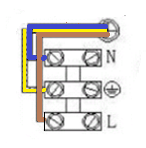 Зафиксируйте светильник на монтажной скобе с помощью винтов.Включите питание светильника.Техническое обслуживание и ремонт- Светильник не требует специализированного технического обслуживания.- Протирайте светильник мягкой сухой тканью по мере загрязнения, предварительно выключив его.Характерные неисправности и способы их устраненияЕсли при помощи произведенных действий не удалось устранить неисправность, то дальнейший ремонт не целесообразен (неисправимый дефект). Обратитесь в место продажи товара.ХранениеХранение товара осуществляется в упаковке в помещении при отсутствии агрессивной среды. Температура хранения от -25°С до +50°С, относительная влажность не более 80% при температуре 25°С. Не допускать воздействия влаги. Срок хранения товара в данных условиях не более 5 лет.ТранспортировкаСветильник в упаковке пригоден для транспортировки автомобильным, железнодорожным, морским или авиационным транспортом.УтилизацияСветильники не содержат дорогостоящих или токсичных материалов и комплектующих деталей, требующих специальной утилизации. По истечении срока службы светильник необходимо разобрать на детали, рассортировать по видам материалов и утилизировать как бытовые отходы.СертификацияПродукция сертифицирована на соответствие требованиям ТР ТС 004/2011 «О безопасности низковольтного оборудования», ТР ТС 020/2011 «Электромагнитная совместимость технических средств», ТР ЕАЭС 037/2016 «Об ограничении применения опасных веществ в изделиях электротехники и радиоэлектроники». Продукция изготовлена в соответствии с Директивами 2014/35/EU «Низковольтное оборудование», 2014/30/ЕU «Электромагнитная совместимость».Информация об изготовителе и дата производстваСделано в Китае. Изготовитель: Ningbo Yusing Electronics Co., LTD, Civil Industrial Zone, Pugen Vilage, Qiu’ai, Ningbo, China/ООО "Нингбо Юсинг Электроникс Компания", зона Цивил Индастриал, населенный пункт Пуген, Цюай, г. Нингбо, Китай. Официальный представитель в РФ: ООО «ФЕРОН» 129110, г. Москва, ул. Гиляровского, д.65, стр. 1, этаж 5, помещение XVI, комната 41, телефон +7 (499) 394-10-52, www.feron.ru. Импортер: ООО «СИЛА СВЕТА» Россия, 117405, г. Москва, ул. Дорожная, д. 48, тел. +7(499)394-69-26Дата изготовления нанесена на корпус светильника в формате ММ.ГГГГ, где ММ – месяц изготовления, ГГГГ – год изготовления.Гарантийные обязательстваГарантия на товар составляет 2 года (24 месяца) со дня продажи.Гарантийные обязательства осуществляются на месте продажи товара, Поставщик не производит гарантийное обслуживание розничных потребителей в обход непосредственного продавца товара.Началом гарантийного срока считается дата продажи товара, которая устанавливается на основании документов (или копий документов) удостоверяющих факт продажи, либо заполненного гарантийного талона (с указанием даты продажи, наименования изделия, даты окончания гарантии, подписи продавца, печати магазина).В случае отсутствия возможности точного установления даты продажи, гарантийный срок отсчитывается от даты производства товара, которая нанесена на корпус товара в виде надписи, гравировки или стикерованием. Гарантийные обязательства не выполняются при наличии механических повреждений товара или нарушения правил эксплуатации, хранения или транспортировки.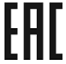 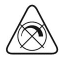 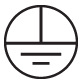 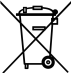 МодельAL5888Мощность60ВтНапряжение питания230В/50ГцКоэффициент мощности Pf, не менее0,5Максимальный световой поток 4200лмЦветовая температура4000KИндекс цветопередачи Ra>80Угол рассеяния света120°Длина подвеса0,5-1,2м (регулируемая)Материал рассеивателяМатовый пластик PVC, металлМатериал корпусаШтампованная стальЦвет корпусаСм. на упаковкеРазмерыСм. на упаковкеСтепень защиты от пыли и влагиIP20Рабочая температура-10...+40°СКлиматическое исполнениеУХЛ4Срок службы светодиодов50000чКласс защиты от поражения электрическим токомIВнешние проявления и дополнительные признаки неисправностиВероятная причинаМетод устраненияПри включении питания светильник не работаетОтсутствует напряжение в питающей сетиПроверьте наличие напряжения питающей сети и, при необходимости, устраните неисправностьПри включении питания светильник не работаетПлохой контактПроверьте контакты в схеме подключения и устраните неисправностьПри включении питания светильник не работаетПоврежден питающий кабельПроверьте целостность цепей и целостность изоляцииВ выключенном состоянии светильник тускло светит или моргаетСветильник подключен к сети питания через выключатель с неоновой или светодиодной подсветкойПодключите светильник через выключатель без подсветки, либо отключите подсветкуВ выключенном состоянии светильник тускло светит или моргаетСветильник подключен к сети через выключатель, который рвет нулевой провод, а не фазовыйОбратитесь к квалифицированному электрику, чтобы устранить неисправность электрической проводки